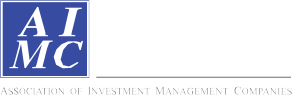 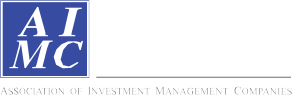 Return and Risk statistics for Thailand Mutual fundsReturn and Risk statistics for Thailand Mutual fundsข้อตกลงและเงื่อนไขของข้อมูลเปรียบเทียบผลการดำเนินงานแบบเปอร์เซ็นต์ไทล์(Disclaimer of Peer group Fund Performance)ผลการดำเนินงานในอดีตของกองทุน มิได้เป็นสิ่งยืนยันถึงผลการดำเนินงานในอนาคตผู้ลงทุนสามารถดูข้อมูลฉบับเต็มได้ที่ www.aimc.or.thผลการดำเนินงานของกองทุนที่การเปรียบเทียบแบ่งตามประเภทกองทุนรวมภายใต้ข้อกำหนดของสมาคมบริษัทจัดการลงทุน โดยกองทุนที่จะถูกเปรียบเทียบผลการดำเนินงานในแต่ละช่วงเวลากับกองทุนประเภทเดียวกันในระดับเปอร์เซ็นต์ไทล์ (Percentiles) ต่างๆ โดยแบ่งออกเป็น 5th Percentile	แสดงผลการดำเนินงานของกองทุนอันดับที่ 5 เปอร์เซ็นต์ไทล์ (Top 5% performance)25th Percentile	แสดงผลการดำเนินงานของกองทุนอันดับที่ 25 เปอร์เซ็นต์ไทล์ (Top 25% performance)50th Percentile	แสดงผลการดำเนินงานของกองทุนอันดับที่ 50 เปอร์เซ็นต์ไทล์ (Median performance)75th Percentile	แสดงผลการดำเนินงานของกองทุนอันดับที่ 75 เปอร์เซ็นต์ไทล์ (Bottom 25% performance)95th Percentile	แสดงผลการดำเนินงานของกองทุนอันดับที่ 95 เปอร์เซ็นต์ไทล์ (Bottom 5% performance)ผลตอบแทนที่มีอายุเกินหนึ่งปีนั้นมีการแสดงเป็นผลตอบแทนต่อปี เมื่อผู้ลงทุนทราบผลตอบแทนของกองทุนที่ลงทุน สามารถนำไปเปรียบเทียบกับเปอร์เซ็นต์ไทล์ตามตาราง จะทราบว่ากองทุนที่ลงทุนนั้นอยู่ในช่วงที่เท่าใดของประเภทกองทุนรวมนั้นAIMC CategoryPeer PercentileReturn (%)Return (%)Return (%)Return (%)Return (%)Return (%)Standard Deviation (%)Standard Deviation (%)Standard Deviation (%)Standard Deviation (%)Standard Deviation (%)Standard Deviation (%)AIMC CategoryPeer Percentile3M6M1Y3Y5Y10Y3M6M1Y3Y5Y10Y5th Percentile17.9516.9713.332.156.458.082.552.265.2511.9210.8313.3925th Percentile14.7610.87-0.10-3.382.895.2710.1411.0519.0616.8914.7714.27Aggressive Allocation50th Percentile11.455.74-6.34-5.482.024.3318.9516.3524.4218.0515.2915.4875th Percentile6.892.49-11.02-7.440.433.5421.6718.8428.3219.8216.3916.5595th Percentile0.47-0.87-14.48-11.08-1.122.0323.9721.2830.7122.2417.3617.005th Percentile22.0822.659.32-3.094.2612.1712.0920.0015.7714.3325th Percentile18.6019.312.29-5.261.8113.1212.5320.5316.2915.27ASEAN Equity50th Percentile17.7916.68-0.84-5.43-1.2513.8612.7421.4217.9116.4575th Percentile17.3815.14-4.63-7.04-5.2316.5414.9624.0218.9516.6195th Percentile15.2714.81-9.70-9.96-8.4317.1515.9228.1120.1716.745th Percentile29.0546.7039.317.9910.716.6812.5014.6622.4015.8113.9413.5725th Percentile20.2035.1230.805.099.905.3913.6915.5523.1717.9815.3615.25Asia Pacific Ex Japan50th Percentile16.6930.6723.383.288.123.2314.5516.0926.3118.6816.7515.9875th Percentile14.3827.3018.01-0.034.822.3917.0818.4527.2619.7017.2616.3695th Percentile10.7023.487.74-1.931.801.0420.1221.1040.2922.5019.1417.405th Percentile15.7318.99-20.83-7.18-2.33-11.1933.7530.7841.4132.8128.5326.8925th Percentile15.4018.55-21.39-7.59-3.36-12.0434.1930.8343.0632.9128.6926.97Commodities Energy50th Percentile14.5617.17-23.38-9.06-5.70-12.1434.9231.8144.2335.6030.2527.6675th Percentile12.9315.99-24.18-10.12-6.34-12.8835.2831.8944.9236.0230.6228.3095th Percentile10.3514.17-63.79-28.69-17.77-16.1535.5332.6468.1452.6643.6132.495th Percentile-0.585.5423.8910.719.872.3914.3215.7917.2511.8812.0213.8125th Percentile-0.695.1923.189.979.171.7314.8516.5217.6512.3612.3814.46Commodities Precious Metals50th Percentile-1.214.6622.369.758.591.5315.1217.0818.6112.4712.4814.6275th Percentile-5.012.8121.558.746.641.2015.6117.4218.8212.7012.7014.9295th Percentile-5.692.2220.977.805.770.7116.4518.1319.8213.0412.8615.595th Percentile4.954.683.371.312.984.641.081.252.792.881.891.2925th Percentile3.702.080.200.682.273.152.432.774.243.923.212.70Conservative Allocation50th Percentile2.631.25-1.070.111.802.964.083.686.034.513.763.8875th Percentile2.100.52-2.91-0.621.062.374.984.587.295.224.234.5995th Percentile0.43-0.08-5.50-2.590.171.477.936.818.476.876.116.365th Percentile8.7311.006.324.335.554.701.832.004.915.154.594.51Emerging Market Bond25th Percentile6.448.995.593.294.914.632.262.917.286.036.085.59Discretionary F/X Hedge or50th Percentile4.828.083.892.054.494.554.064.259.599.587.136.94Unhedge75th Percentile2.945.572.161.102.934.475.506.1413.3012.6111.338.2995th Percentile1.393.431.250.892.214.406.567.0715.1714.0612.649.375th Percentile25.517.35-5.650.6612.993.3229.2325.6039.5026.9222.1420.9025th Percentile24.006.30-6.220.5712.563.2529.2325.6139.8226.9922.1721.07Energy50th Percentile23.675.86-6.860.3612.313.1629.3325.7239.8227.2522.2821.2975th Percentile23.525.78-6.98-0.5412.213.0829.6025.9539.8827.4322.4921.5195th Percentile23.415.67-7.08-3.0512.023.0129.7626.0940.2727.5822.5921.68AIMC CategoryPeer PercentileReturn (%)Return (%)Return (%)Return (%)Return (%)Return (%)Standard Deviation (%)Standard Deviation (%)Standard Deviation (%)Standard Deviation (%)Standard Deviation (%)Standard Deviation (%)AIMC CategoryPeer Percentile3M6M1Y3Y5Y10Y3M6M1Y3Y5Y10Y5th Percentile18.0113.880.53-1.905.757.3616.7614.6522.0914.4112.9612.4825th Percentile14.708.31-6.71-4.873.715.8119.6017.6426.9118.2515.3516.06Equity General50th Percentile12.293.64-10.27-6.832.294.8822.1019.0128.4119.7816.5416.5075th Percentile10.341.61-13.57-8.060.913.6223.3020.1329.9920.7917.6017.1095th Percentile5.61-0.71-17.41-11.96-1.182.0825.8321.8933.7922.8418.6218.155th Percentile34.7117.22-3.84-1.526.366.9321.8318.7127.5418.3015.4215.8725th Percentile16.945.53-9.79-5.054.375.4623.3819.6029.2519.5316.3016.35Equity Large Cap50th Percentile14.943.95-11.96-5.873.484.9524.6220.6630.3920.6016.9416.7375th Percentile13.862.21-13.94-7.421.824.0526.5222.6733.3222.0117.8017.0695th Percentile12.56-0.26-19.56-12.16-0.553.4336.7331.3140.6326.7021.1517.625th Percentile18.8622.1621.93-0.295.6918.9816.7726.6822.3718.6425th Percentile12.3919.3414.00-1.174.9919.5617.0129.7923.9220.11Equity Small - Mid Cap50th Percentile9.0316.8410.51-4.224.2920.3818.0730.1324.3320.7775th Percentile6.669.200.60-7.523.0922.2719.3930.6024.9221.2995th Percentile6.466.21-6.68-15.440.5523.1621.1931.5026.2222.275th Percentile18.4232.0719.739.828.255.6415.1815.3324.8214.8213.2313.2225th Percentile11.3418.2311.876.475.975.2316.2916.1327.1116.6114.3214.13European Equity50th Percentile9.5713.261.653.134.424.7216.8717.2728.9417.7615.0215.2675th Percentile7.5611.37-3.070.902.884.2119.0218.7830.8620.0216.5316.3995th Percentile6.407.43-5.35-0.161.133.8021.2720.9233.1422.3919.3017.295th Percentile14.0124.5325.2910.6110.498.942.482.486.215.717.279.1925th Percentile9.7316.0511.175.186.238.925.284.919.908.728.019.25Foreign Investment Allocation50th Percentile6.5710.193.262.434.835.667.117.0913.2610.259.8912.6575th Percentile4.527.110.921.262.913.0410.5911.6517.8812.6613.4414.0595th Percentile2.744.60-5.33-1.800.942.5116.2018.1029.7918.2315.9714.645th Percentile-0.06-7.68-19.922.075.918.6310.979.4816.1316.7714.0412.3325th Percentile-1.57-8.65-21.601.095.598.2512.2310.1616.6917.6714.6212.53Fund of Property Fund - Thai50th Percentile-3.97-10.10-22.560.684.177.7713.1211.4917.4418.3315.5812.7875th Percentile-4.50-11.06-23.59-0.293.177.3013.9612.1018.6918.9516.0613.0395th Percentile-4.68-11.85-24.41-1.111.956.9214.2512.5019.1519.7716.1613.235th Percentile5.658.527.443.572.942.771.441.573.952.793.205.1925th Percentile4.337.005.823.112.072.391.772.345.223.033.446.09Global Bond Discretionary F/XHedge or Unhedge50th Percentile2.784.994.262.701.601.242.543.006.906.143.516.6975th Percentile1.513.311.550.92-0.08-0.313.313.807.886.945.437.0495th Percentile-1.29-2.10-0.95-2.18-2.23-1.465.216.8012.138.936.797.775th Percentile4.337.197.063.664.023.480.851.681.653.773.133.1025th Percentile2.595.745.643.133.603.482.062.035.286.223.933.10Global Bond Fully F/X Hedge50th Percentile2.243.803.532.683.083.482.472.316.836.434.943.1075th Percentile1.202.763.102.212.683.482.752.517.336.855.273.1095th Percentile0.442.042.35-1.952.373.482.994.227.647.115.533.10AIMC CategoryPeer PercentileReturn (%)Return (%)Return (%)Return (%)Return (%)Return (%)Standard Deviation (%)Standard Deviation (%)Standard Deviation (%)Standard Deviation (%)Standard Deviation (%)Standard Deviation (%)AIMC CategoryPeer Percentile3M6M1Y3Y5Y10Y3M6M1Y3Y5Y10Y5th Percentile21.6341.1174.8021.5711.938.8512.2512.4222.9013.3611.2211.3325th Percentile15.3831.1742.0912.509.166.7213.9714.6326.2114.8413.3212.34Global Equity50th Percentile11.3121.7218.057.356.725.0815.9816.8328.0117.1614.3315.3075th Percentile7.4615.755.182.304.30-3.2718.1621.5730.1720.1116.2221.2195th Percentile3.522.66-8.25-0.62-1.00-11.9926.6727.7140.9526.7329.1228.755th Percentile20.7432.1553.9113.617.8614.6714.5414.5420.3213.9913.0414.8325th Percentile11.7117.4521.7413.177.2714.0515.9515.9523.6716.3115.5714.93Health Care50th Percentile9.5016.3220.1511.756.4113.2716.9016.7127.9817.0216.6715.0675th Percentile7.3615.3018.4810.485.0312.4917.1617.1029.1117.5816.8715.1995th Percentile2.167.506.773.160.7911.8722.8222.6130.1118.3817.5115.305th Percentile5.388.395.012.915.221.951.977.554.786.4825th Percentile3.977.944.022.635.223.313.228.626.646.48High Yield Bond50th Percentile3.927.783.612.465.083.423.309.577.626.5475th Percentile2.055.662.471.945.083.783.9910.057.706.5595th Percentile0.194.091.771.784.395.265.2912.469.928.455th Percentile21.4040.2623.432.487.1213.6815.0525.3920.7418.5625th Percentile19.7734.9114.120.316.7714.3116.2227.5221.2819.00India Equity50th Percentile17.0233.689.54-1.266.1014.6317.0530.5523.9520.0175th Percentile15.3931.738.16-1.875.6616.7817.3636.3125.4521.4795th Percentile12.9828.396.00-3.314.5217.4318.2240.3926.4622.885th Percentile17.9925.3125.507.558.683.5514.0014.3223.2916.3315.3419.8425th Percentile17.5723.2915.656.377.523.5514.1214.5625.1617.9516.5719.84Japan Equity50th Percentile10.4921.6411.441.747.203.5515.4115.3826.0518.4016.9719.8475th Percentile8.9718.121.620.254.173.5517.6717.8827.1619.1417.1819.8495th Percentile5.8814.97-4.12-4.560.503.5519.0518.9029.4321.2819.8819.845th Percentile2.076.323.355.144.464.010.530.671.871.922.071.5225th Percentile1.542.122.753.673.873.730.650.832.122.513.162.03Long Term General Bond50th Percentile1.251.742.542.163.133.370.981.042.403.934.532.6675th Percentile1.091.521.711.202.843.011.271.413.375.124.833.2995th Percentile0.971.130.591.072.622.722.413.616.365.145.063.805th Percentile1.171.782.182.362.192.900.160.180.550.490.460.5225th Percentile1.051.391.872.071.982.630.240.270.790.670.590.63Mid Term General Bond50th Percentile0.891.081.541.831.832.370.330.360.920.850.770.7175th Percentile0.680.721.121.541.522.170.400.411.221.000.920.8395th Percentile0.480.61-0.281.181.041.770.520.531.581.241.071.685th Percentile11.7310.407.602.814.347.274.114.436.866.315.436.7825th Percentile8.596.071.331.073.174.586.595.989.998.556.938.74Moderate Allocation50th Percentile6.523.46-3.31-1.302.583.968.838.2912.2010.008.5610.1575th Percentile4.260.28-5.72-3.231.493.1013.4911.4115.1611.9110.6111.7395th Percentile0.27-1.34-11.98-6.63-0.242.3118.4616.3019.4814.5212.4714.39AIMC CategoryPeer PercentileReturn (%)Return (%)Return (%)Return (%)Return (%)Return (%)Standard Deviation (%)Standard Deviation (%)Standard Deviation (%)Standard Deviation (%)Standard Deviation (%)Standard Deviation (%)AIMC CategoryPeer Percentile3M6M1Y3Y5Y10Y3M6M1Y3Y5Y10Y5th Percentile0.160.290.801.121.221.700.010.010.030.080.070.1925th Percentile0.140.250.650.991.081.600.020.020.030.100.090.21Money Market General50th Percentile0.100.180.500.840.961.520.030.030.040.110.090.2175th Percentile0.050.100.370.740.841.340.030.030.050.120.100.2295th Percentile0.020.040.300.630.651.270.050.040.070.120.110.235th Percentile0.100.200.601.041.101.680.010.010.020.110.090.1925th Percentile0.080.140.500.951.021.560.010.010.030.110.090.21Money Market Government50th Percentile0.060.120.440.850.911.480.020.020.030.120.100.2175th Percentile0.050.090.340.790.861.430.030.020.040.130.100.2295th Percentile0.030.050.280.660.761.290.040.040.070.140.110.235th Percentile16.523.62-12.42-4.615.385.8427.1522.7233.5022.2918.1517.0825th Percentile16.313.19-12.92-4.834.895.2727.3622.8033.6522.4818.3417.30SET 50 Index Fund50th Percentile15.932.93-13.23-5.054.795.1327.4022.8333.7522.5418.3717.3375th Percentile15.752.73-13.49-5.294.334.6127.4522.8833.8022.5818.4117.3995th Percentile15.152.28-13.68-5.414.004.4527.6822.9433.8222.6318.4317.445th Percentile0.560.851.351.611.652.290.020.020.040.110.090.2125th Percentile0.340.531.101.381.331.960.030.030.060.130.110.22Short Term General Bond50th Percentile0.220.360.791.241.241.820.050.060.170.200.160.3075th Percentile0.130.260.501.001.081.720.090.100.270.330.280.3795th Percentile0.090.16-1.160.150.591.090.190.182.121.651.031.535th Percentile0.160.191.121.161.161.580.010.010.030.100.080.1925th Percentile0.070.130.520.860.931.480.020.020.070.110.090.21Short Term Government Bond50th Percentile0.060.020.270.710.821.460.040.030.070.130.110.2375th Percentile0.02-0.010.170.590.661.310.110.090.320.150.170.2695th Percentile0.01-0.020.080.400.441.040.450.330.430.280.290.585th Percentile34.7538.0161.6923.8321.1811.7615.8316.2828.2015.9614.5212.9125th Percentile14.6925.8328.0011.0212.4411.7216.0016.5732.3417.9115.0513.00US Equity50th Percentile10.9320.7616.599.8311.2511.6717.2618.2233.9518.5615.5013.1175th Percentile9.9719.3314.126.348.2910.0022.9824.0836.3121.3717.5913.1395th Percentile4.0716.40-6.28-0.756.718.6626.8028.7645.6523.6518.8913.155th Percentile16.3831.6740.7212.0915.636.6213.3916.9919.7816.8415.1814.5325th Percentile13.7128.2430.588.259.695.6014.7817.6521.5617.8216.8117.13Greater China Equity50th Percentile10.9819.4523.065.907.934.2515.6319.0623.0418.8917.5419.1175th Percentile6.7213.80-2.22-2.502.93-0.2018.0421.8125.1519.4918.8620.3895th Percentile5.087.37-5.33-5.14-1.24-0.9321.2624.4527.5321.3519.5022.265th Percentile26.0019.9213.074.258.5311.008.839.6114.348.017.118.1025th Percentile6.146.93-4.160.235.538.5415.8316.9325.0612.1810.1914.08Thai Free Hold50th Percentile0.300.00-10.16-2.40-3.143.8233.9439.4140.6915.8713.9620.9175th Percentile-2.56-4.53-18.04-8.08-6.98-2.1074.0873.8462.7628.4626.3128.8895th Percentile-6.91-16.99-28.29-19.09-16.70-7.34105.1994.6179.9034.0834.1175.87AIMC CategoryPeer PercentileReturn (%)Return (%)Return (%)Return (%)Return (%)Return (%)Standard Deviation (%)Standard Deviation (%)Standard Deviation (%)Standard Deviation (%)Standard Deviation (%)Standard Deviation (%)AIMC CategoryPeer Percentile3M6M1Y3Y5Y10Y3M6M1Y3Y5Y10Y5th Percentile11.9914.15-0.765.695.443.7811.2712.0924.4614.0413.9813.7025th Percentile9.6513.18-3.432.263.443.7814.2913.2027.8116.4614.7113.70Fund of Property Fund - Foreign50th Percentile7.1612.52-5.811.352.443.7815.3616.0732.1316.9815.1113.7075th Percentile5.6410.06-9.49-0.541.983.7818.1918.3534.5618.5215.8913.7095th Percentile3.105.78-12.75-3.300.503.7821.0319.8440.9519.2216.6413.705th Percentile13.405.50-1.474.428.7013.029.369.6018.1011.1110.5112.9525th Percentile6.01-0.86-17.03-2.264.679.2814.3714.6024.6114.2515.1615.38Thai Mixed (between free andlease hold)50th Percentile1.81-5.66-23.27-8.12-2.193.5722.8424.6327.4017.8818.1816.6175th Percentile-0.34-11.95-32.48-11.83-5.011.4032.7729.2138.3722.6220.2420.6195th Percentile-10.71-15.29-45.28-20.03-7.64-9.3561.0555.4552.4430.6725.7732.435th Percentile4.174.80-7.325.618.449.118.5317.6114.1812.6125th Percentile0.201.72-9.734.337.869.228.8919.4714.7012.61Fund of Property fund -Thai andForeign50th Percentile-0.26-0.43-10.503.677.439.779.1820.8815.1812.8075th Percentile-0.76-1.44-11.353.517.2210.679.8721.7415.9413.3695th Percentile-2.43-1.77-13.791.475.9711.4211.2022.4016.8013.715th Percentile25.7835.4621.786.1211.613.7413.1315.0324.3015.3713.3813.7225th Percentile21.0332.9115.664.078.922.1914.8716.1725.2416.6414.6615.18Emerging Market50th Percentile17.4025.3114.041.926.861.6415.9217.0429.4220.2216.8117.0275th Percentile12.8523.270.86-1.094.34-1.4218.2419.6732.2621.4118.6920.6895th Percentile8.8719.03-14.13-5.153.62-5.4924.4525.6746.0731.2927.7424.125th Percentile0.923.332.101.902.162.360.200.220.700.550.510.7525th Percentile0.751.411.841.641.722.300.260.301.140.780.680.76Mid Term Government Bond50th Percentile0.650.731.741.561.462.280.390.531.390.920.840.8475th Percentile0.570.481.301.461.341.900.530.651.631.201.100.8795th Percentile0.460.38-0.290.961.071.900.550.902.532.062.021.175th Percentile21.5835.4620.80-3.8812.1213.9421.6223.7125th Percentile21.0333.1117.87-3.8812.5314.1522.1623.71Vietnam Equity50th Percentile20.4030.8914.67-3.8813.0814.7023.3023.7175th Percentile18.4530.3313.30-3.8814.3916.3323.4423.7195th Percentile17.1628.8912.74-3.8815.3417.4324.7923.715th Percentile17.4820.398.43-0.864.926.7315.9013.7520.7713.8611.7011.9325th Percentile15.066.58-6.06-4.223.485.2419.3216.6926.5618.0215.1715.91LTF50th Percentile12.763.24-10.00-6.082.384.0922.1319.3528.4519.8716.5516.5075th Percentile10.151.82-12.84-7.701.093.4423.6420.3130.2421.2517.4017.2095th Percentile6.53-0.01-16.74-10.50-0.312.1027.5422.9033.8023.7018.3417.69